233/2                       						CHEMISTRYJULY, 2018PAPER 2			Marking scheme						BUURI EAST STANDARDSKenya Certificate of Secondary Education CHEMISTRY 233/21.	a)	B/G ; it belongs to group II hence loses 2 electrons to form an ion.	b)	Giant ionic	c)	E is more reactive than H  This is because E has smaller atomic 			radius hence gains an electron more readily.						(OWTTE)	d)	i)	Atomic radius of F is bigger than that of G		ii)	PH of the oxide of B is higher than that of the oxide of D	e)	i)	D/H		ii)	a)	2.8			b)	DE3/DE5			c)	Acidic			d)	Used in light bulbs				used in arch welding 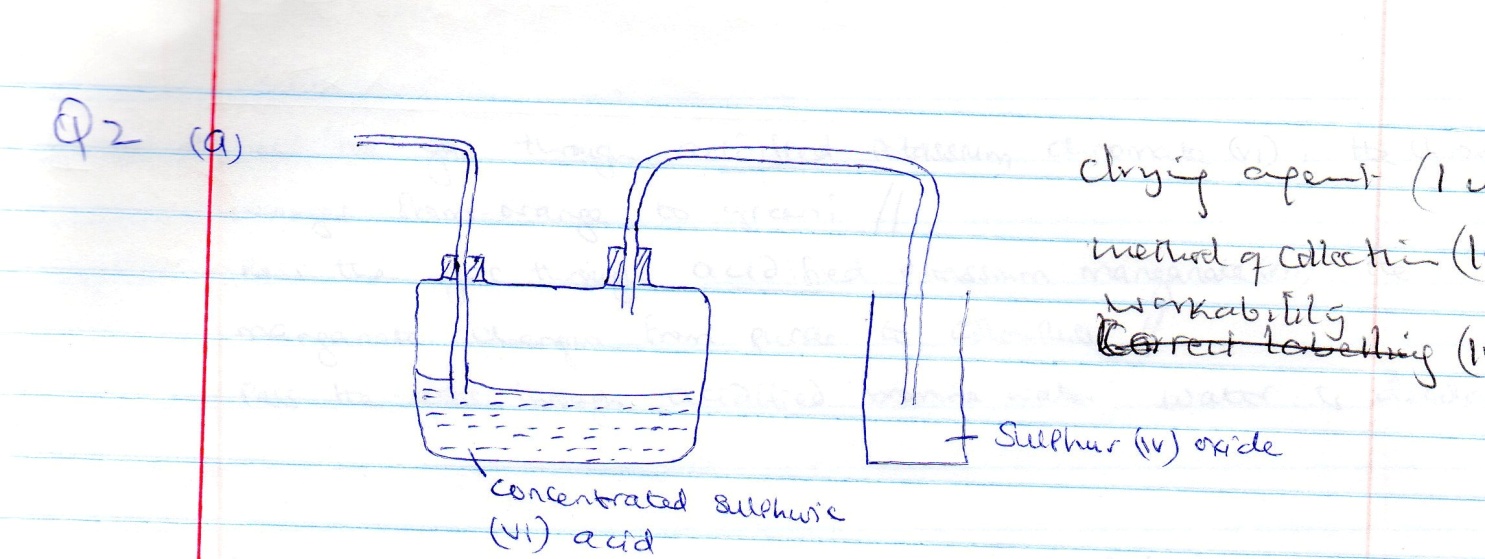           Drying agent				(1mk)	Method of collection 			(1mk)	Workability 					(1mk)	b)	i)	Dilute hydrochloric acid// concentrated sulphuric (vi) acid		ii)	Sodium sulphite / copper turnings /zinc		NB: i)	Dil acid should much with a sulphate		      ii)	Conc. H2SO4 acid to match with Cu/Zn	c)	Na2SO3(s) + 2HCl(aq)          2NaCl(aq)  + SO2(g)   +  H2O(i) or 		Cu(s)  + 2H2 SO4(l) CuSO4(aq) + 2H2O(i)  + SO2(g)d)	Magnesium ribbon continues to burn to form a white solid ( 1) and yellow solid; heat produced by burning magnesium decomposes sulphur (iv) oxide to sulpur and oxygen that reacts with magnesium to form magnesium oxide. (1)e)	Pass the gas through acidified potassium chromate (vi) the chromate changes from orange to green	pass the gas through acidified potassium manganate (vii): the manganate changes from purple to colourless	pass the gas through acidified bromine water; bromine water is decolourised.f)	As a fumigant/preservative in jam and fruit juices/making of calcium hydrogen sulphite to bleach wood pulp for manufacture of paper.3.	a)	Cracking	b)	Alkanes	c)	Reagent : water 		Condition: concentrated sulphuric (vi) acid	d)	C2H4 and C2H6 are passed separately through acidified potassium 			chromate (vi).C2 H4 changes the colour of acidified potassium chromate (vi) from orange  to green.		C2 H6 has no effect on the colour of acidified potassium chromate (vi)	e)	Hardening of oils to fats/manufacture of margarine.	f)	C2H6 + Cl2         Cl – CH2 – CH2 – Cl   +  2HCl 	g)	Make plastic bags/film wrappers/flexible bottles/electrical wire			insulators/water pipes	h)	i)	Soapy detergent 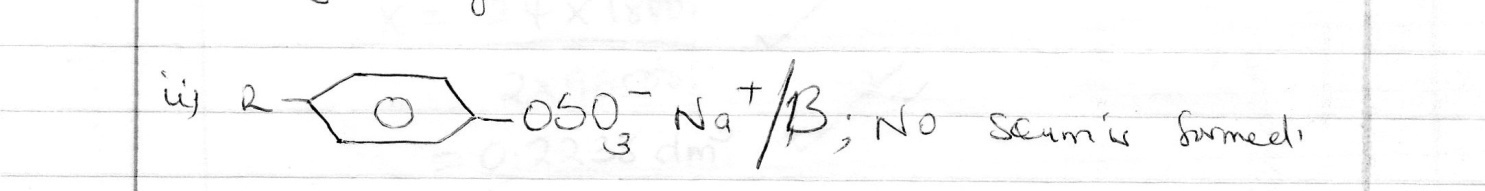 4.	a)	The process of decomposing an electrolyte by passing an electric 			current through it.b)	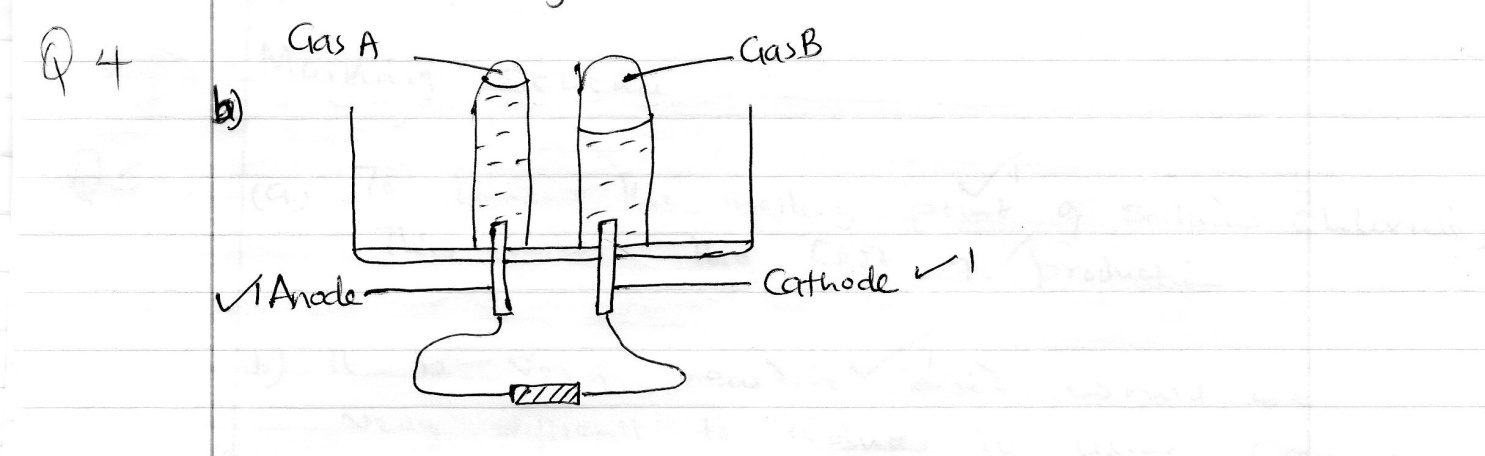 	c)	Oxygen	d)	4OH- (aq)       O2(g) + 2H2 O(l)  + 4e-	e)	Gas A is slightly soluble in water, some of it dissolves.	f)	Dilute sulphuric (vi) acid/magnesium sulphate solution / dilute 			sodium chloride solution / acidified water 	g)	Q	=	1 t    ( ½ )			=	2 x 15 x 60   ( ½ )			=	 1800C		2 H+(aq)  + 2e- _________ H2(g)     		24dm3 requires  2 x 96500c  ( ½ )		Xdm3 requires 1800C		X = 24 x 1800	( ½ )		      2 x 96 500		= 0.2238dm3  ( ½ )	NB: Award full mark even if the equation is missing but correctly applied.5.	a)	To lower the melting point (1) of sodium chloride: this lowers the			cost of production. (1)	b)	it is very reactive (1 ) and would be very difficult to reduce it using 		common reducing agents.  (1 )	c)	i)	Rock salt 	( any two for ( 2mks)		ii)	Salt petre 		iii)	Trona	d)	The steel diaphragm separates chlorine gas from sodium and this 			prevents the two elements from recombining.	e)	x – chlorine gas (1 ) 		2Cl-(s)         Cl2(g) + 2e 	f)	Na+(l) + e-          Na(l) (1) 	g)	-	Sodium vapour used in street lamps which give yellow light.		-	Manufacture of sodium cyanide (NaCN) used in extraction of				gold		-	An alloy of sodium and potassium is used as a coolant in 				nuclear reactors.			Any two for ( 2mks)6.	a)	the energy changes in converting reactants to products is the same 		regardless of the rout by which the chemical change occurs.	b)	I  - 34.650C   0.10C		II – Acid = 22cm3 (1) base 		III)	∆H = MC ∆T			M = d v = 50g      ( ½ )			∆T = 34.65 - 25 = 9.65K   ½ 			∆H = 50 x 4.2 x 9.65 ( ½ )= 2026.5J ( ½ )	c)	 Ammonia solution ionizes partially and hence during neutralization 		some energy is used to ionize its molecules fully hence lowers molar 		enthalpy of neutralization unlike sodium hydroxide that ionizes fully 		in solution.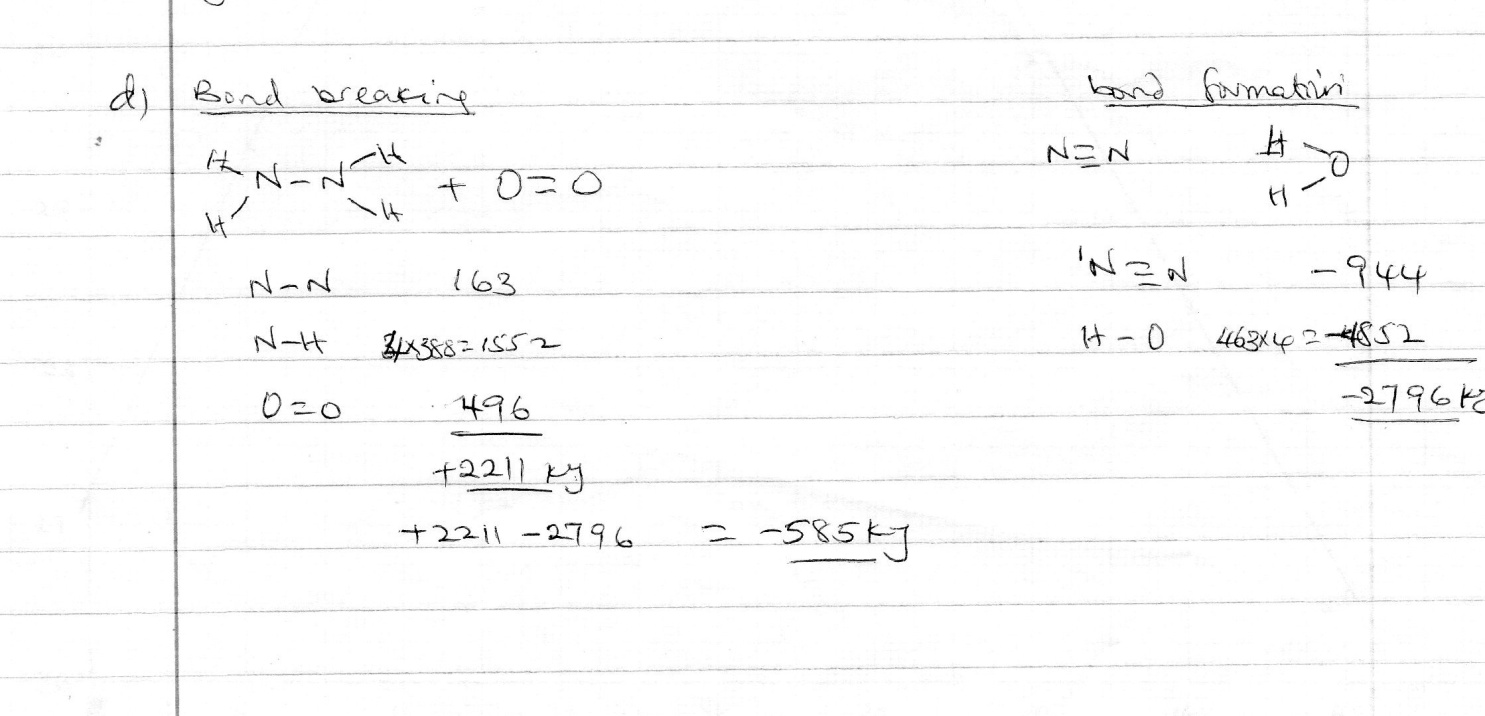 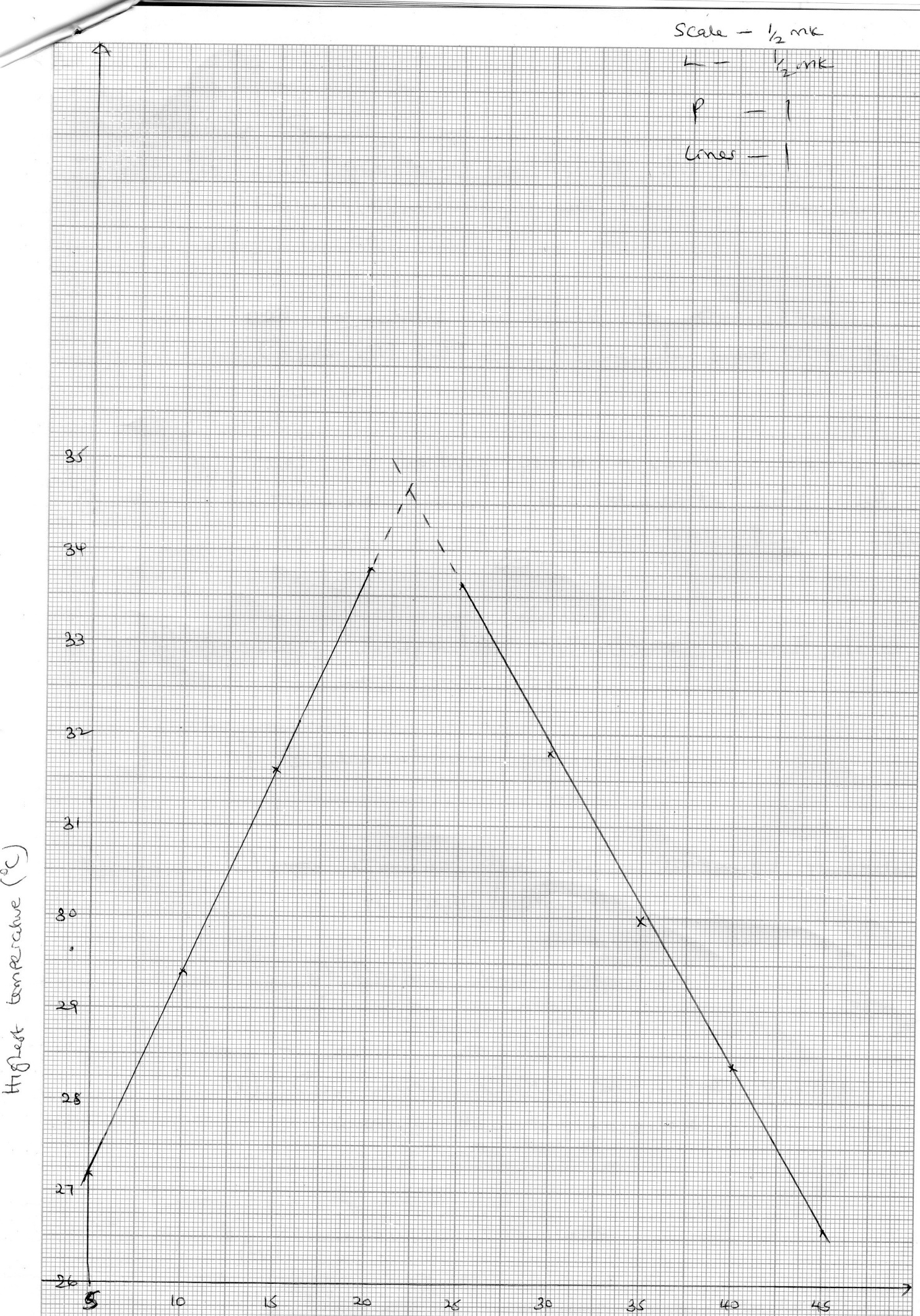 7.	a)	i)	Add one drop of liquid to anhydrous cobalt (ii) chloride, it will 			turn pink from blue 			Or 			Add one drop of liquid to anhydrous copper (ii) sulphate change			to blue colour from white.ii)	Test the boiling points of water, density or refractive index.  Bp should be 1000C and freezes at 00C at sea level.  Density = 1g/cm3.	b)	i)	large suspended particles e.g leaves, stones sand, gravel/grit		ii)	Sedimentation/precipitationiii)	a)	Causes the small suspended particles to settle/precipitates.	b)	Destroy micro – organismsiv)	Combines with suspended particles making them to precipitatev)	a)	Permanent  hardness	b)	Addition of Na2CO3 to precipitate Mg2+ ions as MgCO3Use distillation and residue MgSO4 is left behindUse ion exchange resins which will remove Mg2+ (aq) ionsvi)	HCO3- / hydrogencarbonates <<<< E N D >>>>